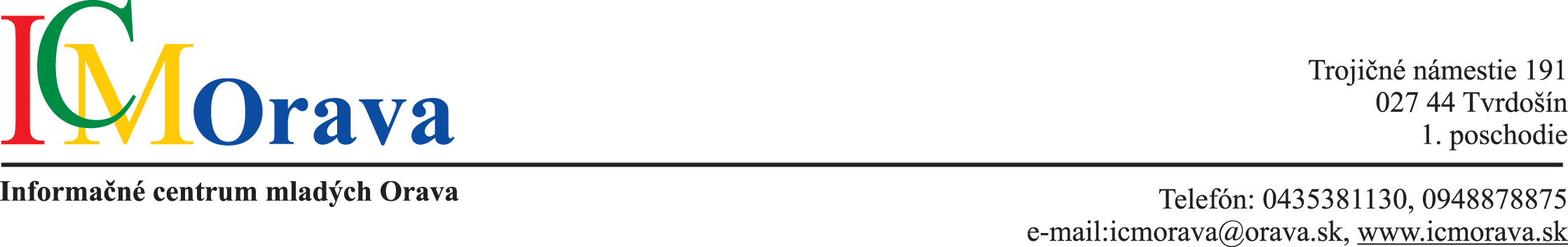 PhDr. Jana TholtováŠtatutárna zástupkyňaInformačné centrum mladých OravaNázov vzdelávania:ETIKETAObsahové zameranie:Diplomatický protokol a etiketaSpoločenská etiketa a business etiketaPodnikateľský protokolSpoločenské podujatiaCieľová skupina:manažéri/ zamestnanci, pedagogickí pracovníciCieľ vzdelávania:Účastníci vzdelávania si osvoja zásady spoločenského a etického správania, diplomatický a podnikateľský protokol, umenie vystupovania na verejnosti, znalosť dokonalého vzhľadu a cit prispôsobiť sa každej situácii.LektorkaMiesto konaniaHotel Arman, NižnáTermín realizácieVíkendové vzdelávanie – predpokladaný termín  v  3/2016Podrobný program vzdelávaniaDiplomatický protokol a etiketa Pravidlá dávania prednosti, protokolárne poradie predstaviteľov štátu a samosprávy, kategórie spoločenskej významnosti Spoločenská etiketa a business etiketa Verbálne a neverbálne pozdravovanie, podávanie rúk, vhodné oslovovanie, ako a kedy používať tituly,  spôsoby predstavovania sa, tykanie a vykanie Pozvánky, čítanie pozvánok, skratky a ich význam, predpísané oblečenie na pozvánke – „dress code“Používanie vizitiek, súkromné a firemné vizitkyDary Prednostné poradie pri rôznych príležitostiachZasadací poriadok pri pracovných stretnutiach  Prijímanie domácich a zahraničných návštev Stretávanie sa s významnými osobnosťamiPracovné raňajky, obedy, večerePracovné stretnutia a rokovania, podpisovanie  zmlúvSlužobné cesty, cestovanie lietadlom, vystupovanie na poradách a konferenciáchDištančná komunikácia (telefonovanie, komunikácia prostredníctvom mailov, vybrané pravidlá písania obchodných a osobných listov)Spoločenské podujatia Business dress – ženy, mužiVizáž, osobný štýl,  výber farieb Odlišnosti  etikety v krajinách Európy, Ázie, USAČasový harmonogram vzdelávaniaVzdelávanie je rozvrhnuté na  3 dni piatok - nedeľadeň  prezentácia v čase od  12.00 –do 13.00 odborný program od  13.00 – do 20.00 prestávka s občerstvením  18.00deň   odborný program od  8.00 – do 20.00prestávka s občerstvením 12.00, 18.00deň   odborný program od  8.00 – do 15.00prestávka s občerstvením 12.00Organizačné pokynyPrihlásiť a informovať sa môžete najneskôr do 20.12.2015:On line na stránke www.icmorava.skTelefonicky na č.t.:0948 878 875E-mailom zaslaním vyplnenej prihlášky na adresu: icmorava@orava.skPoštou zaslaním vyplnenej prihláškyPrihlásení účastníci na základe záväznej prihlášky zaslanej v termíne do 20.12.2015 budú informovaní o konkrétnom termíne prostredníctvom e-mailovej správy.Vzdelávanie bude otvorené po prihlásení minimálne 20 účastníkov.Účastnícky poplatokV sume: 175,00 EurV cene sú zahrnuté výdavky na organizačné a technické zabezpečenie vzdelávania – pracovné materiály, občerstvenie, strava, ubytovanie, certifikát, wellness a ostatné režijné materiály.Spôsob úhradyNa číslo účtu: 19935332/0200 najneskôr desať dní pred začatím realizácie vzdelávania, do poznámky uveďte svoje meno a priezvisko.